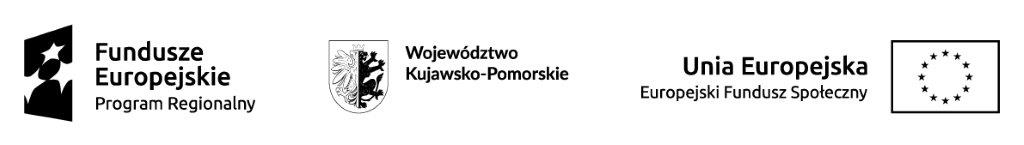 Załącznik nr 2 do SWZ  Miejscowość ................................... , dnia ................................. Powiat Radziejowski  ul. Kościuszki 17  88-200 Radziejów  Wykonawca: …………………………………………… …………………………………………… …………………………………………… (pełna nazwa/firma, adres)OŚWIADCZENIE WYKONAWCYskładane na podstawie art. 125 ust. 1 ustawy z dnia 11 września 2019 r. Prawo zamówień publicznych (dalej jako: ustawa Pzp), O NIEPODLEGANIU WYKLUCZENIUNa potrzeby postępowania o udzielenie zamówienia publicznego na „Dostawę wyposażenia do pracowni w ZSM w Radziejowie i ZS RCKU 
w Przemystce w ramach projektu „Stawiam na swoją przyszłość zawodową”  prowadzonego przez Powiat Radziejowski, oświadczam, co następuje:OŚWIADCZENIA DOTYCZĄCE WYKONAWCY:1. Oświadczam, że nie podlegam wykluczeniu z postępowania na podstawie art. 108 ust 1 ustawy Pzp. 2. Oświadczam, że nie podlegam wykluczeniu z postępowania na podstawie art. 109 ust. 1 pkt 4 ustawy Pzp. …………….…………….…. (miejscowość), dnia ……….2021 r.*Oświadczam, że zachodzą w stosunku do mnie podstawy wykluczenia                              z postępowania na podstawie art. …………..……. ustawy Pzp (podać mającą zastosowanie podstawę wykluczenia spośród wymienionych w art. 108 ust.1 pkt 1, 2, 5 lub 6 ustawy Pzp). Jednocześnie oświadczam, że w związku z ww. okolicznością, na podstawie art. 110 ust. 2 ustawy Pzp podjąłem następujące środki naprawcze: ………………………………………………………………………………………………… …………….…………….…. (miejscowość), dnia …………2021 r. *jeśli dotyczyOŚWIADCZENIE DOTYCZĄCE PODANYCH INFORMACJI:Oświadczam, że wszystkie informacje podane w powyższych oświadczeniach są aktualne i zgodne z prawdą oraz zostały przedstawione z pełną świadomością konsekwencji wprowadzenia zamawiającego w błąd przy przedstawianiu informacji. …………….…………….…. (miejscowość), dnia ………………2021 r.UWAGA: Oświadczenie składa się, pod rygorem nieważności, w formie elektronicznej lub w postaci elektronicznej opatrzonej kwalifikowanym podpisem elektronicznym, podpisem zaufanym lub podpisem osobistym.